Service provider organisation—full-time equivalent staff (paid), total N[NNN{.N}]Exported from METEOR(AIHW's Metadata Online Registry)© Australian Institute of Health and Welfare 2024This product, excluding the AIHW logo, Commonwealth Coat of Arms and any material owned by a third party or protected by a trademark, has been released under a Creative Commons BY 4.0 (CC BY 4.0) licence. Excluded material owned by third parties may include, for example, design and layout, images obtained under licence from third parties and signatures. We have made all reasonable efforts to identify and label material owned by third parties.You may distribute, remix and build on this website’s material but must attribute the AIHW as the copyright holder, in line with our attribution policy. The full terms and conditions of this licence are available at https://creativecommons.org/licenses/by/4.0/.Enquiries relating to copyright should be addressed to info@aihw.gov.au.Enquiries or comments on the METEOR metadata or download should be directed to the METEOR team at meteor@aihw.gov.au.Service provider organisation—full-time equivalent staff (paid), total N[NNN{.N}]Identifying and definitional attributesIdentifying and definitional attributesMetadata item type:Data ElementShort name:Full-time equivalent paid staffMETEOR identifier:270213Registration status:Community Services (retired), Standard 01/03/2005Health!, Standard 07/12/2011Indigenous, Standard 16/09/2014Definition:The aggregate full-time equivalent staff units for all paid staff.Data Element Concept:Service provider organisation—full-time equivalent staff Value Domain:Total full-time equivalent staff N[NNN{.N}]Value domain attributesValue domain attributesValue domain attributesRepresentational attributesRepresentational attributesRepresentational attributesRepresentation class:TotalTotalData type:NumberNumberFormat:N[NNN{.N}]N[NNN{.N}]Maximum character length:55Unit of measure:Full-time equivalent (FTE) staffFull-time equivalent (FTE) staffData element attributes Data element attributes Collection and usage attributesCollection and usage attributesGuide for use:Calculated number of staff (full-time equivalents) for each staffing category.The ordinary time hours normally worked may differ according to the type of work. The hours under the relevant award or agreement should be used if known. If the relevant award or agreement staff hours for an occupation is not known, or the worker is undertaking a variety of tasks, 38 hours per week should be used as a substitute.Hours of unpaid leave are to be excluded.Contract staff employed through an agency are included where the contract is for the supply of labour (e.g. nursing) rather than of products (e.g. provision of photocopies). In the former case, the contract would normally specify the amount of labour supplied and could be reported as full-time equivalent units.If under the relevant award or agreement a full-time nurse is paid for an 80 (ordinary time) hour fortnight, the full-time equivalent for a part-time nurse who works 64 hours is 0.8 (64 divided by 80). If a full-time nurse under the same award is paid for a 100 hours for that fortnight (20 hours overtime), then the full-time equivalent is 100 divided by 80 = 1.25. This number would then be added to the full-time equivalent staff units for all other staff and the number rounded to one decimal place.Where staff provide services to more than one establishment, full-time equivalent staff members should be apportioned between all establishments to which services are provided on the basis of hours paid for in each. (Salary costs should be apportioned on the same basis).Collection methods:This metadata item is not intended to be a completely accurate calculation of staff hours, but a general indication of the number of hours an agency is staffed by paid staff.This metadata item may be calculated over weeks, fortnights, months or an annual basis.Source and reference attributesSource and reference attributesSubmitting organisation:Australian Institute of Health and WelfareRelational attributesRelational attributesRelated metadata references:Is re-engineered from  Full-time equivalent paid staff, version 1, DE, NCSDD, NCSIMG, Superseded 01/03/2005.pdf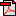  (16.3 KB)No registration statusImplementation in Data Set Specifications:Aboriginal and Torres Strait Islander primary health-care service paid full-time equivalent positions clusterIndigenous, Standard 07/12/2017DSS specific information: This data element is used to determine the number of staff and visiting health professional FTE positions in the Aboriginal and Torres Strait Islander primary health-care service.

Aboriginal and Torres Strait Islander primary health-care services paid full-time equivalent positions clusterIndigenous, Superseded 07/12/2017Implementation start date: 01/07/2008
Implementation end date: 30/06/2010
DSS specific information: This data element is used to determine the number of staff and visiting health professionals full-time equivalent positions in the Aboriginal and Torres Strait Islander primary health-care service.

Aboriginal and Torres Strait Islander primary health-care services paid full-time equivalent positions clusterIndigenous, Superseded 07/12/2017DSS specific information: This data element is used to determine the number of staff and visiting health professionals full-time equivalent positions in the Aboriginal and Torres Strait Islander primary health-care service.

Aboriginal and Torres Strait Islander service staff vacancies clusterIndigenous, Superseded 07/12/2017Conditional obligation: This data element is collected when a 'Yes' response is provided for Service provider organisation—positions vacant indicator, yes/no code N.

Aboriginal and Torres Strait Islander standalone substance use service paid full-time equivalent positions clusterIndigenous, Standard 07/12/2017DSS specific information: This data element refers to the staff of the standalone substance use service.

Aboriginal and Torres Strait Islander standalone substance use service paid full-time equivalent positions clusterIndigenous, Superseded 07/12/2017DSS specific information: This data element refers to the staff of the standalone substance use service.

Bringing them Home/Link Up Counsellors clusterIndigenous, Standard 16/09/2014DSS specific information: This data element refers to the number of full-time equivalent (FTE) BTH or Link Up Counsellors staff. It is obtained by adding up the FTE for each counsellor.If the position is half-time it is assigned an FTE of 0.5; if full-time it is assigned an FTE of 1.

Care coordination mental health service type clusterHealth!, Standard 13/11/2014DSS specific information: This data element should be calculated on an annual basis.The intention of this data element is to separately identify those staff employed in roles related directly to the delivery of Care coordination services.FTE should be apportioned to the relevant funding stream.Exclusions:Staff employed in roles only administratively and managerially related to the delivery of client services (reported in Full-time equivalent paid overhead staff (average)).Volunteers/unpaid staff (reported in Hours worked—volunteer/unpaid staff).Inclusions:Peer workers (also reported in Full-time equivalent paid peer workers (average)).

Counselling—face-to-face mental health service type clusterHealth!, Standard 13/11/2014DSS specific information: This data element should be calculated on an annual basis.The intention of this data element is to separately identify those staff employed in roles related directly to the delivery of Counselling—face-to-face services.FTE should be apportioned to the relevant funding stream.Exclusions:Staff employed in roles only administratively and managerially related to the delivery of client services (reported in Full-time equivalent paid overhead staff (average)).Volunteers/unpaid staff (reported in Hours worked—volunteer/unpaid staff).Inclusions:Peer workers (also reported in Full-time equivalent paid peer workers (average)).

Counselling, support, information and referral—online mental health service type clusterHealth!, Standard 13/11/2014DSS specific information: This data element should be calculated on an annual basis.The intention of this data element is to separately identify those staff employed in roles related directly to the delivery of Counselling, support, information and referral—online services.FTE should be apportioned to the relevant funding stream.Exclusions:Staff employed in roles only administratively and managerially related to the delivery of client services (reported in Full-time equivalent paid overhead staff (average)).Volunteers/unpaid staff (reported in Hours worked—volunteer/unpaid staff).Inclusions:Peer workers (also reported in Full-time equivalent paid peer workers (average)).

Counselling, support, information and referral—telephone mental health service type clusterHealth!, Standard 13/11/2014DSS specific information: This data element should be calculated on an annual basis.The intention of this data element is to separately identify those staff employed in roles related directly to the delivery of Counselling, support, information and referral—telephone services.FTE should be apportioned to the relevant funding stream.Exclusions:Staff employed in roles only administratively and managerially related to the delivery of client services (reported in Full-time equivalent paid overhead staff (average)).Volunteers/unpaid staff (reported in Hours worked—volunteer/unpaid staff). Inclusions:Peer workers (also reported in Full-time equivalent paid peer workers (average)).

Education, employment and training mental health service type clusterHealth!, Standard 13/11/2014DSS specific information: This data element should be calculated on an annual basis.The intention of this data element is to separately identify those staff employed in roles related directly to the delivery of Education, employment and training services.FTE should be apportioned to the relevant funding stream.Exclusions:Staff employed in roles only administratively and managerially related to the delivery of client services (reported in Full-time equivalent paid overhead staff (average)).Volunteers/unpaid staff (reported in Hours worked—volunteer/unpaid staff).Inclusions:Peer workers (also reported in Full-time equivalent paid peer workers (average)).

Family and carer support mental health service type clusterHealth!, Standard 13/11/2014DSS specific information: This data element should be calculated on an annual basis.The intention of this data element is to separately identify those staff employed in roles related directly to the delivery of Family and carer support services.FTE should be apportioned to the relevant funding stream.Exclusions:Staff employed in roles only administratively and managerially related to the delivery of client services (reported in Full-time equivalent paid overhead staff (average)).Volunteers/unpaid staff (reported in Hours worked—volunteer/unpaid staff).Inclusions:Peer workers (also reported in Full-time equivalent paid peer workers (average)).

Group support activities mental health service type clusterHealth!, Standard 13/11/2014DSS specific information: This data element should be calculated on an annual basis.The intention of this data element is to separately identify those staff employed in roles related directly to the delivery of Group support activities.FTE should be apportioned to the relevant funding stream.Exclusions:Staff employed in roles only administratively and managerially related to the delivery of client services (reported in Full-time equivalent paid overhead staff (average)).Volunteers/unpaid staff (reported in Hours worked—volunteer/unpaid staff).Inclusions:Peer workers (also reported in Full-time equivalent paid peer workers (average)).

Indigenous primary health care DSS 2012-14Health!, Superseded 21/11/2013Indigenous, Superseded 21/11/2013Implementation start date: 01/07/2012
Implementation end date: 30/06/2014

Indigenous primary health care DSS 2014-15Health!, Superseded 13/03/2015Indigenous, Superseded 13/03/2015Implementation start date: 01/07/2014
Implementation end date: 30/06/2015

Indigenous primary health care DSS 2015-17Health!, Superseded 25/01/2018Indigenous, Superseded 27/02/2018Implementation start date: 01/07/2015
Implementation end date: 30/06/2017

Indigenous primary health care NBEDS 2017–18Health!, Superseded 06/09/2018Indigenous, Superseded 22/10/2018Implementation start date: 01/07/2017
Implementation end date: 30/06/2018

Indigenous primary health care NBEDS 2018–19Health!, Superseded 12/12/2018Indigenous, Superseded 02/04/2019Implementation start date: 01/07/2018
Implementation end date: 30/06/2019

Indigenous primary health care NBEDS 2019–20Health!, Superseded 16/01/2020Indigenous, Superseded 14/07/2021Implementation start date: 01/07/2019
Implementation end date: 30/06/2020

Indigenous primary health care NBEDS 2020–21Health!, Retired 13/10/2021Implementation start date: 01/07/2020
Implementation end date: 30/06/2021

Individual advocacy mental health service type clusterHealth!, Standard 13/11/2014DSS specific information: This data element should be calculated on an annual basis.The intention of this data element is to separately identify those staff employed in roles related directly to the delivery of Individual advocacy services.FTE should be apportioned to the relevant funding stream.Exclusions:Staff employed in roles only administratively and managerially related to the delivery of client services (reported in Full-time equivalent paid overhead staff (average)).Volunteers/unpaid staff (reported in Hours worked—volunteer/unpaid staff).Inclusions:Peer workers (also reported in Full-time equivalent paid peer workers (average)).

Mental health promotion mental health service type clusterHealth!, Standard 13/11/2014DSS specific information: This data element should be calculated on an annual basis.The intention of this data element is to separately identify those staff employed in roles related directly to the delivery of Mental health promotion services.FTE should be apportioned to the relevant funding stream.Exclusions:Staff employed in roles only administratively and managerially related to the delivery of client services (reported in Full-time equivalent paid overhead staff (average)).Volunteers/unpaid staff (reported in Hours worked—volunteer/unpaid staff).Inclusions:Peer workers (also reported in Full-time equivalent paid peer workers (average)).

Mental illness prevention mental health service type clusterHealth!, Standard 13/11/2014DSS specific information: This data element should be calculated on an annual basis.The intention of this data element is to separately identify those staff employed in roles related directly to the delivery of Mental illness prevention services.FTE should be apportioned to the relevant funding stream.Exclusions:Staff employed in roles only administratively and managerially related to the delivery of client services (reported in Full-time equivalent paid overhead staff (average)).Volunteers/unpaid staff (reported in Hours worked—volunteer/unpaid staff).Inclusions:Peer workers (also reported in Full-time equivalent paid peer workers (average)).

Mutual support and self-help mental health service type clusterHealth!, Standard 13/11/2014DSS specific information: This data element should be calculated on an annual basis.The intention of this data element is to separately identify those staff employed in roles related directly to the delivery of Mutual support and self-help services.FTE should be apportioned to the relevant funding stream.Exclusions:Staff employed in roles only administratively and managerially related to the delivery of client services (reported in Full-time equivalent paid overhead staff (average)).Volunteers/unpaid staff (reported in Hours worked—volunteer/unpaid staff).Inclusions:Peer workers (also reported in Full-time equivalent staff paid peer workers (average)).

Personalised support—linked to housing mental health service type clusterHealth!, Standard 13/11/2014DSS specific information: This data element should be calculated on an annual basis.The intention of this data element is to separately identify those staff employed in roles related directly to the delivery of Personalised support—linked to housing services.FTE should be apportioned to the relevant funding stream.Exclusions:Staff employed in roles only administratively and managerially related to the delivery of client services (reported in Full-time equivalent paid overhead staff (average)).Volunteers/unpaid staff (reported in Hours worked—volunteer/unpaid staff).Inclusions:Peer workers (also reported in Full-time equivalent paid peer workers (average)).

Personalised support—other mental health service type clusterHealth!, Standard 13/11/2014DSS specific information: This data element should be calculated on an annual basis.The intention of this data element is to separately identify those staff employed in roles related directly to the delivery of Personalised support—other services.FTE should be apportioned to the relevant funding stream.Exclusions:Staff employed in roles only administratively and managerially related to the delivery of client services (reported in Full-time equivalent paid overhead staff (average)).Volunteers/unpaid staff (reported in Hours worked—volunteer/unpaid staff).Inclusions:Peer workers (also reported in Full-time equivalent paid peer workers (average)).

SAAP Administrative National Minimum Data Set (NMDS)Community Services (retired), Retired 01/07/2011DSS specific information: Up to 9 characters

Sector development and representation mental health service type clusterHealth!, Standard 13/11/2014DSS specific information: This data element should be calculated on an annual basis.The intention of this data element is to separately identify those staff employed in roles related directly to the delivery of Sector development and representation services.FTE should be apportioned to the relevant funding stream.Exclusions:Staff employed in roles only administratively and managerially related to the delivery of client services (reported in Full-time equivalent paid overhead staff (average)).Volunteers/unpaid staff (reported in Hours worked—volunteer/unpaid staff).Inclusions:Peer workers (also reported in Full-time equivalent paid peer workers (average)).

Self-help—online mental health service type clusterHealth!, Standard 13/11/2014DSS specific information: This data element should be calculated on an annual basis.The intention of this data element is to separately identify those staff employed in roles related directly to the delivery of Self-help—online services.FTE should be apportioned to the relevant funding stream.Exclusions:Staff employed in roles only administratively and managerially related to the delivery of client services (reported in Full-time equivalent paid overhead staff (average)).Volunteers/unpaid staff.Inclusions:Peer workers (also reported in Full-time equivalent paid peer workers (average)).

Service integration infrastructure mental health service type clusterHealth!, Standard 13/11/2014DSS specific information: This data element should be calculated on an annual basis.The intention of this data element is to separately identify those staff employed in roles related directly to the delivery of Service integration infrastructure services.FTE should be apportioned to the relevant funding stream.Exclusions:Staff employed in roles only administratively and managerially related to the delivery of client services (reported in Full-time equivalent paid overhead staff (average)).Volunteers/unpaid staff.Inclusions:Peer workers.

Staffed residential services mental health service type clusterHealth!, Standard 13/11/2014DSS specific information: This data element should be calculated on an annual basis.The intention of this data element is to separately identify those staff employed in roles related directly to the delivery of Staffed residential services.FTE should be apportioned to the relevant funding stream.Exclusions:Staff employed in roles only administratively and managerially related to the delivery of client services (reported in Full-time equivalent paid overhead staff (average)).Volunteers/unpaid staff (reported in Hours worked—volunteer/unpaid staff).Inclusions:Peer workers (also reported in Full-time equivalent paid peer workers (average)).